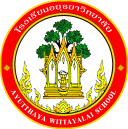 กิจกรรมโรงเรียนอยุธยาวิทยาลัย ปีการศึกษา 2562ชื่อกิจกรรม : การพัฒนาผู้เรียนห้องเรียนพิเศษวิทยาศาสตร์ระดับชั้นมัธยมศึกษาตอนปลายความสอดคล้องกับยุทธศาสตร์ กลยุทธ์ และนโยบาย :ยุทธศาสตร์ชาติ 20 ปี (พ.ศ.2560-2579) ด้านที่ 3	ยุทธศาสตร์กระทรวงศึกษาธิการ ฉบับที่ 12 ปีการศึกษา 2560-2564  ข้อที่ 1	นโยบายของ สพฐ. ข้อที่ 2	ยุทธศาสตร์ สพม. เขต 3  ข้อที่ 2เกณฑ์คุณภาพโรงเรียนมาตรฐานสากล ข้อที่ 2 และ 3	มาตรฐานการประกันคุณภาพภายใน  มาตรฐานที่ 2 และ 3  กลยุทธ์ของโรงเรียนอยุธยาวิทยาลัย ปีการศึกษา 2562-2564 ข้อที่ 5โครงการหลักของโรงเรียน โครงการที่ 5 ตัวชี้วัดที่ 5.8 และ 5.9ลักษณะกิจกรรม :  กิจกรรมต่อเนื่อง   กิจกรรมใหม่	ชื่อผู้รับผิดชอบกิจกรรม : นางลัดดา  ทองมั่น,นางสุธาสินี  เนคมานุรักษ์,กลุ่มบริหารงานที่รับผิดชอบ : กลุ่มบริหารวิชาการ1.  หลักการและเหตุผล  	โครงการห้องเรียนพิเศษวิทยาศาสตร์เป็นการพัฒนาและส่งเสริมผู้มีความสามารถพิเศษทางวิทยาศาสตร์  คณิตศาสตร์ เทคโนโลยี และสิ่งแวดล้อมของประเทศโดยใช้หลักสูตรการเรียนการสอนพิเศษ ซึ่งผู้เรียนจะได้รับการพัฒนาและส่งเสริมทางวิชาการเพิ่มพิเศษ เช่น การเข้าค่ายวิทยาศาสตร์ ศึกษาดูงาน/ทัศนศึกษา การได้รับการฝึกงานกับนักวิจัยและได้รับการส่งเสริมการทำโครงงาน วิทยาศาสตร์ คณิตศาสตร์ เทคโนโลยี พร้อมทั้งได้รับการส่งเสริมสนับสนุนให้ไป นำเสนอผลงานทางวิชาการในระดับจังหวัด ระดับภาค และระดับประเทศและก้าวสู่เวทีโลกได้ 2.  วัตถุประสงค์  2.1 พัฒนาและส่งเสริมผู้เรียนมีความสามรถพิเศษทางด้านวิทยาศาสตร์ คณิตศาสตร์ เทคโนโลยี และ                สิ่งแวดล้อมให้ได้รับการพัฒนาอย่างเต็มศักยภาพ	2.2 ปลูกฝังเจตคติทางวิทยาศาสตร์และมีความเป็นนักวิจัยอย่างลึกซึ้ง3.  ตัวชี้วัดความสำเร็จ5.8 ผู้เรียนได้เรียนรู้จากแหล่งเรียนรู้และภูมิปัญญาท้องถิ่นในการจัดการเรียนการสอน5.9 ผู้เรียนได้เรียนรู้จากชุมชนในการมีส่วนร่วมจัดกิจกรรมการเรียนการสอนอย่างเป็นรูปธรรมและต่อเนื่อง4. เป้าหมาย/ ผลผลิต 	4.1  เชิงปริมาณ  1. นักเรียนระดับชั้นมัธยมศึกษาตอนต้น ห้องเรียนพิเศษวิทยาศาสตร์ คณิตศาสตร์ และเทคโนโลยี จำนวน  87  คน ได้รับการพัฒนาและส่งเสริมการเรียนรู้ตามศักยภาพ4.2  เชิงคุณภาพ  1. นักเรียนได้รับการพัฒนาและส่งเสริมทางวิชาการเพิ่มพิเศษ เช่น การเข้าค่ายวิทยาศาสตร์ ศึกษาดูงาน/ทัศนศึกษา ได้รับการส่งเสริมการทำโครงงาน วิทยาศาสตร์ คณิตศาสตร์ เทคโนโลยี พร้อมทั้งได้รับการส่งเสริมสนับสนุนเข้าร่วมกิจกรรมเสริมหลักสูตรพิเศษ 5. สถานที่ดำเนินการ	โรงเรียนอยุธยาวิทยาลัย			มหาวิทยาลัยเทคโนโลยีราชมงคลสุวรรณภูมิ			มหาวิทยาลัยราชภัฏพระนครศรีอยุธยา			ค่ายวิทยาศาสตร์ พลังงานทดแทนและสิ่งแวดล้อมศึกษา วังดุม เมาท์เทนแคมป์ จังหวัดกาญจนบุรีทัศนศึกษา จังหวัดเชียงรายมหาวิทยาลัยชั้นนำและโรงงานอุตสาหกรรม6. ระยะเวลาดำเนินงาน	16 พฤษภาคม 2562 – 31 มีนาคม 25637. ขั้นตอนการดำเนินกิจกรรม 8. งบประมาณดำเนินการ      รวมทั้งสิ้น          บาท    โดยแบ่งเป็น	  งบอุดหนุนรายหัว				จำนวน...........................บาท		   งบพัฒนาผู้เรียน				จำนวน...........................บาท		  เงิน บ.ก.ศ.					จำนวน 1,218,000     บาท		   งบประมาณอื่น โปรดระบุ                         จำนวน...........................บาท       9. การติดตามและประเมินผล10.  ผลที่คาดว่าจะได้รับ1. นักเรียนโครงการห้องเรียนพิเศษวิทยาศาสตร์ คณิตศาสตร์ และเทคโนโลยี จำนวน 87 คน ได้เรียนรู้และส่งเสริมพัฒนาและส่งเสริมทางวิชาการเพิ่มพิเศษ เช่น การเข้าค่ายวิทยาศาสตร์ ศึกษาดูงาน/ทัศนศึกษา  ได้รับการส่งเสริมการทำโครงงาน วิทยาศาสตร์ คณิตศาสตร์ เทคโนโลยี พร้อมทั้งได้รับการส่งเสริมสนับสนุนเข้าร่วมกิจกรรมเสริมหลักสูตรพิเศษประมาณการงบประมาณที่ใช้ชื่อกิจกรรม การพัฒนาผู้เรียนห้องเรียนพิเศษวิทยาศาสตร์ระดับชั้นมัธยมศึกษาตอนปลายกลุ่มบริหารวิชาการประมาณการงบประมาณที่ใช้ชื่อกิจกรรม การพัฒนาผู้เรียนห้องเรียนพิเศษวิทยาศาสตร์ระดับชั้นมัธยมศึกษาตอนปลายกลุ่มบริหารวิชาการประมาณการงบประมาณที่ใช้ชื่อกิจกรรม การพัฒนาผู้เรียนห้องเรียนพิเศ ษวิทยาศาสตร์ระดับชั้นมัธยมศึกษาตอนปลายกลุ่มบริหารวิชาการที่ขั้นตอนการดำเนินกิจกรรมงบประมาณงบประมาณงบประมาณงบประมาณงบประมาณระยะเวลาดำเนินการชื่อผู้รับผิดชอบที่ขั้นตอนการดำเนินกิจกรรมอุดหนุน     รายหัว(บาท)พัฒนาผู้เรียน(บาท)บ.ก.ศ.(บาท)อื่นๆ ระบุ  (บาท)รวม(บาท)ระยะเวลาดำเนินการชื่อผู้รับผิดชอบ1.Plan (วางแผน)Plan (วางแผน)Plan (วางแผน)Plan (วางแผน)Plan (วางแผน)Plan (วางแผน)Plan (วางแผน)Plan (วางแผน)1.ประชุมผู้เกี่ยวของวางแผนการดำเนินการ-----18 พ.ค. 62ครูลัดดา  ทองมั่น2.Do (ปฏิบัติตามแผน)Do (ปฏิบัติตามแผน)Do (ปฏิบัติตามแผน)Do (ปฏิบัติตามแผน)Do (ปฏิบัติตามแผน)Do (ปฏิบัติตามแผน)Do (ปฏิบัติตามแผน)Do (ปฏิบัติตามแผน)2.อบรมเชิงปฏิบัติการและศึกษาดูงาน(ฟิสิกส์ เคมี ชีววิทยา)--69,510-69,51016 พ.ค. 62-31 มี.ค. 63ครูสุธาสินี  เนคมานุรักษ์ครูปิยเดช  พิพัฒน์เยาว์กุลครูอมรรัตน์  ทองโชติครูเอกชัย วิลามาศ ค่ายวิทยาศาสตร์พลังงานทดแทนและสิ่งแวดล้อมศึกษา วังดุม เมาท์เทนแคมป์ จังหวัดกาญจนบุรี--261,500-261,50016 พ.ค. 62-31 มี.ค. 63ครูลัดดา  ทองมั่นครูวาสนา  กองรสครูปรานี  มีวุฒิสมครูพชรกมล  พูลลาย ครูสุธาสินี  เนคมานุรักษ์ศึกษาดูงานวิจัย แนะแนวการศึกษาต่อ--24,470-24,47016 พ.ค. 62-31 มี.ค. 63ครูสุธาสินี  เนคมานุรักษ์ครูพชรกมล  พูลลายครูปรานี  มีวุฒิสมอบรมพัฒนาศักยภาพภาษาอังกฤษ--23,970-23,97016 พ.ค. 62-31 มี.ค. 63ครูลัดดา  ทองมั่นครูวิมล ขันธมาศครูกลุ่มสาระภาษาต่างประเทศค่ายจิตอาสาพัฒนาวิทยาศาสตร์--16,300-16,30016 พ.ค. 62-31 มี.ค. 63ครูสุธาสินี  เนคมานุรักษ์ติวเข้มในสาขาเฉพาะ25,240-25,24016 พ.ค. 62-31 มี.ค. 63ครูลัดดา  ทองมั่นครูสุธาสินี เนคมานุรักษ์ซื้อวัสดุ อุปกรณ์และสารเคมี--87,000-87,00016 พ.ค. 62-31 มี.ค. 63ครูลัดดา  ทองมั่นครูสุธาสินี เนคมานุรักษ์ครูณรงค์ชัย  พงษ์ธะนะครูกลุ่มสาระวิทยาศาสตร์การแข่งขันโครงงานห้องเรียนพิเศษวิทยาศาสตร์ฯ--46,700-46,70016 พ.ค. 62-30 ก.ย. 63ครูสุธาสินี เนคมานุรักษ์ครูลัดดา  ทองมั่นครูกลุ่มสาระวิทยาศาสตร์และคณิตศาสตร์ทัศนศึกษา--351,000-351,00016 พ.ค. 62-31 มี.ค. 63ครูลัดดา  ทองมั่นครูสุธาสินี เนคมานุรักษ์ครูที่ปรึกษาฟิสิกส์สัประยุทธ์--33,00033,000ม.ค. 63ครูลัดดา  ทองมั่นครูวศิน  คล้ายบรรเลงครูสาขาฟิสิกส์ปรับซ่อมแซมวัสดุอุปกรณ์ซื้อวัสดุอุปกรณ์และอุปกรณ์อิเล็กทรอนิกส์--74,410-74,41016 พ.ค. 62-31 มี.ค. 63ครูสุธาสินี  เนคมานุรักษ์ครูลัดดา  ทองมั่นกิจกรรมปฐมนิเทศนักเรียนใหม่--10,900-10,90016 พ.ค. 62-31 มี.ค. 63ครูลัดดา  ทองมั่นครูสุธาสินี  เนคมานุรักษ์ค่าวัสดุอุปกรณ์สำนักงานและอุปกรณ์ในการดำเนินการงานกิจกรรมห้องเรียนพิเศษ--20,000-20,00016 พ.ค. 62-31 มี.ค. 63ครูลัดดา  ทองมั่นครูสุธาสินี เนคมานุรักษ์ครูณรงค์ชัย  พงษ์ธะนะค่าไฟฟ้าเครื่องปรับอากาศ--174,000-174,00016 พ.ค. 62-31 มี.ค. 63ครูลัดดา  ทองมั่น3.Check (ตรวจสอบการปฏิบัติตามแผน)Check (ตรวจสอบการปฏิบัติตามแผน)Check (ตรวจสอบการปฏิบัติตามแผน)Check (ตรวจสอบการปฏิบัติตามแผน)Check (ตรวจสอบการปฏิบัติตามแผน)Check (ตรวจสอบการปฏิบัติตามแผน)Check (ตรวจสอบการปฏิบัติตามแผน)Check (ตรวจสอบการปฏิบัติตามแผน)3.ตรวจสอบการเข้าร่วมกิจกรรมของนักเรียน-----ก.พ. 63ครูลัดดา  ทองมั่นครูสุธาสินี เนคมานุรักษ์4.Act (ปรับปรุงแก้ไข)Act (ปรับปรุงแก้ไข)Act (ปรับปรุงแก้ไข)Act (ปรับปรุงแก้ไข)Act (ปรับปรุงแก้ไข)Act (ปรับปรุงแก้ไข)Act (ปรับปรุงแก้ไข)Act (ปรับปรุงแก้ไข)4.ปรับปรุงเพื่อพัฒนาในการจัดกิจกรรมครั้งต่อไป-----มี.ค. 63ครูลัดดา  ทองมั่นครูสุธาสินี เนคมานุรักษ์5.สรุปกิจกรรมและรายงานผลสรุปกิจกรรมและรายงานผลสรุปกิจกรรมและรายงานผลสรุปกิจกรรมและรายงานผลสรุปกิจกรรมและรายงานผลสรุปกิจกรรมและรายงานผลสรุปกิจกรรมและรายงานผลสรุปกิจกรรมและรายงานผลรวมรวม-1,218,000-1,218,000ตัวชี้วัดความสำเร็จวิธีวัดและประเมินผลเครื่องมือวัดและประเมินผลผู้รับผิดชอบนักเรียนร้อยละ 80 มีความพึงพอใจในการร่วมกิจกรรม ให้นักเรียนที่ร่วมกิจกรรมทำแบบสอบถามแบบสอบถามครูลัดดา  ทองมั่นครูสุธาสินี เนคมานุรักษ์ผู้เสนอกิจกรรมผู้ตรวจกิจกรรมลงชื่อ................................................(นางลัดดา  ทองมั่น)ตำแหน่ง ครูลงชื่อ ......................................................(นางสาวสาลินี เพ็งอุดม )เจ้าหน้าที่แผนงานกลุ่มบริหารวิชาการหัวหน้าโครงการหลักหัวหน้าโครงการหลักลงชื่อ.................................................(นางรัชนา  แสงเปล่งปลั่ง)หัวหน้ากลุ่มงานบริหารวิชาการลงชื่อ.................................................(นางรัชนา  แสงเปล่งปลั่ง)หัวหน้ากลุ่มงานบริหารวิชาการผู้เห็นชอบโครงการผู้เห็นชอบโครงการลงชื่อ ....................................................(นายอนันต์  มีพจนา)รองผู้อำนวยการกลุ่มงานบริหารวิชาการลงชื่อ ....................................................(นายอนันต์  มีพจนา)รองผู้อำนวยการกลุ่มงานบริหารวิชาการหัวหน้างานแผนงานหัวหน้างานแผนงานลงชื่อ.................................................(นายสรรพสิทธิ์  โกศล)หัวหน้างานนโยบายและแผนงาน    ลงชื่อ.................................................(นายสรรพสิทธิ์  โกศล)หัวหน้างานนโยบายและแผนงาน    ผู้ตรวจสอบงบประมาณผู้ตรวจสอบงบประมาณลงชื่อ ....................................................(นายสมใจ  พัฒน์วิชัยโชติ)รองผู้อำนวยการกลุ่มบริหารงบประมาณลงชื่อ ....................................................(นายสมใจ  พัฒน์วิชัยโชติ)รองผู้อำนวยการกลุ่มบริหารงบประมาณผู้อนุมัติโครงการผู้อนุมัติโครงการ(    )  อนุมัติ               (    )  ไม่อนุมัติลงชื่อ .........................................................(นายวรากร  รื่นกมล)ผู้อำนวยการโรงเรียนอยุธยาวิทยาลัย(    )  อนุมัติ               (    )  ไม่อนุมัติลงชื่อ .........................................................(นายวรากร  รื่นกมล)ผู้อำนวยการโรงเรียนอยุธยาวิทยาลัยที่รายการจำนวน/หน่วยราคา/ต่อหน่วยรวมเป็นเงินประเภทของงบประมาณที่ใช้1อบรมเชิงปฏิบัติการ( ฟิสิกส์ เคมี ชีววิทยา)ค่าวิทยากร ( 3 คน )   3,60010,800ก.บ.ศ.69,5101อบรมเชิงปฏิบัติการ( ฟิสิกส์ เคมี ชีววิทยา)รถ 1 คัน ( 3 ครั้ง ) 10,00030,000ก.บ.ศ.69,5101อบรมเชิงปฏิบัติการ( ฟิสิกส์ เคมี ชีววิทยา)ค่าอาหาร 87 คน ( 3 ครั้ง)    8,70026,100ก.บ.ศ.69,5101อบรมเชิงปฏิบัติการ( ฟิสิกส์ เคมี ชีววิทยา)ค่าเอกสาร 87 ชุด ( 3 ครั้ง)8702,610ก.บ.ศ.69,5102ค่ายวิทยาศาสตร์พลังงานทดแทนและสิ่งแวดล้อมศึกษา วังดุมเมาท์เทนแคมป์ จังหวัดกาญจนบุรีรถบัสปรับอากาศ 2 คัน(3 วัน)22,00044,000ก.บ.ศ.261,5002ค่ายวิทยาศาสตร์พลังงานทดแทนและสิ่งแวดล้อมศึกษา วังดุมเมาท์เทนแคมป์ จังหวัดกาญจนบุรีค่าค่ายวิทยาศาสตร์ 3 วัน 2 คืน 87 คน(รวมค่ากิจกรรมวิทยากร ค่าอาหารและที่พัก)2,500217,500ก.บ.ศ.261,5003ศึกษาดูงานวิจัย แนะแนวการศึกษาต่อมหาวิทยาลัยรถบัสปรับอากาศ 1 คัน11,00011,000ก.บ.ศ.24,4703ศึกษาดูงานวิจัย แนะแนวการศึกษาต่อมหาวิทยาลัยค่าอาหาร 57 คน    100  5,700ก.บ.ศ.24,4703ศึกษาดูงานวิจัย แนะแนวการศึกษาต่อมหาวิทยาลัยค่าวิทยากร ( 2 คน )3,6007,200ก.บ.ศ.24,4703ศึกษาดูงานวิจัย แนะแนวการศึกษาต่อมหาวิทยาลัยค่าเอกสาร 57 ชุด     10570ก.บ.ศ.24,4704อบรมพัฒนาศักยภาพภาษาอังกฤษค่าวิทยากร ( 2 คน )7,20014,400ก.บ.ศ.23,9704อบรมพัฒนาศักยภาพภาษาอังกฤษค่าอาหาร 87 คน     100  8,700ก.บ.ศ.23,9704อบรมพัฒนาศักยภาพภาษาอังกฤษค่าเอกสาร  87 ชุด     10870ก.บ.ศ.23,9705ค่ายจิตอาสาพัฒนาวิทยาศาสตร์รถบัสปรับอากาศ 1 คัน8,5008,500ก.บ.ศ.16,3005ค่ายจิตอาสาพัฒนาวิทยาศาสตร์ค่าอาหาร 28 คน 1002,800ก.บ.ศ.16,3005ค่ายจิตอาสาพัฒนาวิทยาศาสตร์ค่าจัดกิจกรรม5,0005,000ก.บ.ศ.16,3006ติวเข้มสอนเสริมในสาขาคณิตศาสตร์ เคมี ฟิสิกส์และชีววิทยาค่าวิทยากร 3 คน 7,20021,600ก.บ.ศ.25,2406ติวเข้มสอนเสริมในสาขาคณิตศาสตร์ เคมี ฟิสิกส์และชีววิทยาค่าเอกสาร 28 ชุด30840ก.บ.ศ.25,2406ติวเข้มสอนเสริมในสาขาคณิตศาสตร์ เคมี ฟิสิกส์และชีววิทยาค่าอาหาร 28 คน1002,800ก.บ.ศ.25,240ที่รายการจำนวน/หน่วยราคา/ต่อหน่วยรวมเป็นเงินประเภทของงบประมาณที่ใช้ซื้อวัสดุ อุปกรณ์และสารเคมีค่าซื้อวัสดุ อุปกรณ์ และสารเคมี ( ม.4/1)  1,00030,000ก.บ.ศ.87,000ซื้อวัสดุ อุปกรณ์และสารเคมีค่าซื้อวัสดุ อุปกรณ์ และสารเคมี ( ม.5/1)  1,00029,000ก.บ.ศ.87,000ซื้อวัสดุ อุปกรณ์และสารเคมีค่าซื้อวัสดุ อุปกรณ์ และสารเคมี ( ม.6/1)  1,00028,000ก.บ.ศ.87,000การแข่งขันโครงงานห้องเรียนพิเศษวิทยาศาสตร์ฯค่าดำเนินการกิจกรรมโครงงาน จำนวน 10 โครงงาน3,00030,000ก.บ.ศ.46,700การแข่งขันโครงงานห้องเรียนพิเศษวิทยาศาสตร์ฯค่าอาหารวันแข่งขัน 57คน (2วัน)1005,700ก.บ.ศ.46,700การแข่งขันโครงงานห้องเรียนพิเศษวิทยาศาสตร์ฯค่ารถพาไปแข่งขัน      (1 คัน)11,00011,000ก.บ.ศ.46,700ฟิสิกส์สัประยุทธ์ค่าดำเนินการกิจกรรมหัวข้อการแข่งขัน10,00010,000ก.บ.ศ.33,000ฟิสิกส์สัประยุทธ์ค่าอาหารวันแข่งขัน5 คน(2วัน)1001,000ก.บ.ศ.33,000ฟิสิกส์สัประยุทธ์ค่าอาหารวันฝึกซ้อม8,0008,000ก.บ.ศ.33,000ฟิสิกส์สัประยุทธ์ค่าอาหารนักเรียนม.4 ร่วมงานวันแข่งขัน30 คน1003,000ก.บ.ศ.33,000ฟิสิกส์สัประยุทธ์ค่ารถพาไปแข่งขัน11,00011,000ก.บ.ศ.33,000ทัศนศึกษารถบัสปรับอากาศ 2 คัน 45,00090,000ก.บ.ศ.351,000ทัศนศึกษาค่ากิจกรรม ที่พัก อาหาร และวิทยากร (87 คน)3,000261,000ก.บ.ศ.351,000ปรับซ่อมแซมวัสดุอุปกรณ์ซื้อวัสดุอุปกรณ์และอุปกรณ์อิเล็กทรอนิกส์ปรับซ่อมแซมวัสดุอุปกรณ์ซื้อวัสดุอุปกรณ์และอุปกรณ์อิเล็กทรอนิกส์ 74,41074,410ก.บ.ศ.74,410ที่รายการจำนวน/หน่วยราคา/ต่อหน่วยรวมเป็นเงินประเภทของงบประมาณที่ใช้กิจกรรมปฐมนิเทศนักเรียนใหม่ค่าอาหาร 59 คน    1005,900ก.บ.ศ.10,900กิจกรรมปฐมนิเทศนักเรียนใหม่ค่ากิจกรรม5,0005,000ก.บ.ศ.10,900จัดซื้อวัสดุอุปกรณ์สำนักงานและอุปกรณ์ในการดำเนินการงานกิจกรรมห้องเรียนพิเศษค่าวัสดุอุปกรณ์สำนักงานและอุปกรณ์ในการดำเนินการกิจกรรมห้องเรียนพิเศษ20,00020,000ก.บ.ศ.20,000ค่าไฟฟ้าเครื่องปรับอากาศค่าเครื่องปรับอากาศ( 87 คน)2,000174,000ก.บ.ศ.174,000รวมเงิน (หนึ่งล้านสองแสนหนึ่งหมื่นแปดพันบาทถ้วน)รวมเงิน (หนึ่งล้านสองแสนหนึ่งหมื่นแปดพันบาทถ้วน)รวมเงิน (หนึ่งล้านสองแสนหนึ่งหมื่นแปดพันบาทถ้วน)รวมเงิน (หนึ่งล้านสองแสนหนึ่งหมื่นแปดพันบาทถ้วน)1,218,000